Guía conductoraDisposiciones TransitoriasUna de estas disposiciones se refiere a las feromonas que actualmente cuentan con autorización de uso especial en el marco del Control oficial de Lobesia botrana y las que se encuentran en proceso de tramitación de dicha autorización, deberán obtener su registro definitivo para lo cual deberán presentar ante el SAG, dentro del plazo de 3 años la respectiva solicitud para obtener dicho registro. Para lo cual sólo deberán presentar la información correspondiente a la identidad de la feromona, las propiedades fisicoquímicas atingentes y la eficacia agronómica nacional, siendo válidos para este último requerimiento los ensayos realizados en el marco del Control oficial de Lobesia botrana. Las nuevas solicitudes de feromonas para L. botrana deberán solicitar registro al Subdepartamento de Plaguicidas y Fertilizantes, de acuerdo a lo establecido en la Res. 2082/2022.Categoría de SemioquímicosÁrbol de decisiones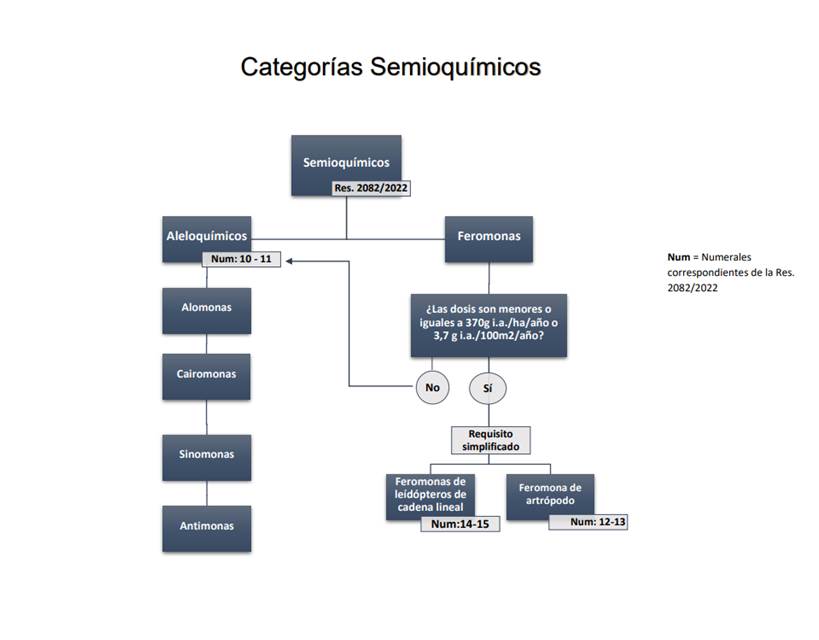 Num: Numerales correspondientes a la Res. 2082/2022Resumen comparativo de requerimientos exigidos en la normativaRequerimientos (resumido) / numeralAleloquímicosFeromonas artrópodosFeromonas sexuales lepidópterosRequisitos técnicos para la evaluación de sustancias activas de aleloquímicos.Requisitos técnicos para la evaluación de sustancias activas de aleloquímicos.Requisitos técnicos para la evaluación de sustancias activas de aleloquímicos.Requisitos técnicos para la evaluación de sustancias activas de aleloquímicos.Identidad de la sustancia activa10.112.114.1SiSiSiNo aplica: De cualquier contenido, para impurezas relevantesPropiedades fisicoquímicas10.212.214.2SiNo aplica: Solubilidad en aguaSiNo aplica: Solubilidad en aguaSiNo aplica: Coeficiente de partición en n-octanol/aguaAspectos relacionados con su utilidad10.312.314.3SiSiNo aplica: ResistenciaSiNo aplica: ResistenciaMétodos analíticos10.412.414.4SiSiSiNo aplica: Métodos para la detección de residuos.Información con respecto a la seguridad.10.512.5-SiSiNo aplicaToxicología10.612.6-SiSiNo aplicaTécnicas de ingeniería genética10.712.714.5SiSiSiInformación complementaria10.812.814.6SiSiSiRequisitos técnicos para la evaluación de productos formuladosRequisitos técnicos para la evaluación de productos formuladosRequisitos técnicos para la evaluación de productos formuladosRequisitos técnicos para la evaluación de productos formuladosDescripción general11.113.115.1SiNo aplica: Tipo de dispositivoSiNo aplica: Tipo de dispositivoSiComposición.11.213.215.2SiSiSiPropiedades físicas y químicas11.313.315.3SiSiSiPropiedades físicas y químicas relacionadas con el uso11.413.415.4SiSiSiDatos sobre la aplicación11.513.515.5SiSiSiNo aplica: períodos de carenciaEnvases Propuestos11.613.615.6SiSiSiDatos sobre el manejo del semioquímico11.713.715.7SiSiSiDatos de residualidad11.813.8-SiSiNo aplicaEfectos sobre la salud humana.11.913.9-SiSiNo aplicaEfectos en los organismos no objetivo11.10--SiNo aplicaNo aplicaInformación complementaria para el proceso de evaluación del producto formulado.11.1113.1015.8SiSiSi